PROPOSITION DE TOASTS ET VERRINES :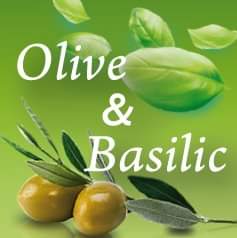 Toasts à 1,30€/pièce  :Toasts pain de mie garniture au choix  :Crevettes grises, saumon fumé, jambon italien, crabe, thon, mousse de jambon.Petites pdt grenailles farcies garniture au choix  :Fromage ail fines herbes, fromage aux noix, fromage tomates Basilic, œufs brouillés, crabe, thon, mousse de jambon. Toasts à 1,50€/pièce  :Fajitas tapenade de tomates et jambon italien. Fajitas fromage tomates Basilic et pancetta. Fajitas fromage aux noix et coppa.Crêpe aux œufs tapenade d’olives. Crêpe aux œufs tapenade de tomates. Ciabatta tapenade d’olives et pancetta. Ciabatta tapenade de tomates et coppa.Verrines à 1,90€/pièce  :Mousse de chou-fleur et chips de coppa.Pommes rôties au chèvre et magret de canard fumé. Tzatziki et crevettes grises au pesto.Mousse de jambon et tuile de parmesan.Ananas rôtie  et scampis mariné au chimichurri. Mousse d anguilles fumées et saumon fumé. Mousse d anguilles fumées et crevettes grises.Œufs brouillés au curry et crevettes grises.Œufs brouillés et jambon italien. Macaron au chèvre. Tartare de saumon sur tartare de tomates. Guacamole aux écrevisses marinées.Commander un minimum de 10 pièces par sorte.